Office of the Principal, Nilamani Mahavidyalaya, Rupsa, BalasoreExam. Notice No.-133                                                           Date: 17.10.23+2-2nd Year Arts/ Sc. 2nd Internal Examination Notice-2023It is hereby notified that as per CHSE Notification No.-3375, Dated-05.08.23  the 2nd Internal Examination of +2-2nd  Year Arts and Science will be held as per the following programme. Students are informed to appear the said examination.Practical/ Project Examinations of all the concerned subjects must be conducted between  08.11.23 to 15.11.23  positively.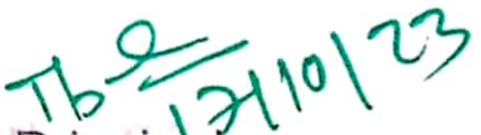                                                                                              Principal                                                                                 Nilamani Mahavidyalaya                                                                                      Rupsa, Balasore.Date1st SittingTime-1 P.M. to 1.45 P.M.2nd sittingTime-2.45 P.M. to 3.30 P.M.03.11.23Friday+2-2nd Year Arts-M.I.L (O)  +2-2nd  Year Science-M.I.L. (O) +2-2nd  Year Arts-English +2-2nd Year Science-English04.11.23Saturday+2-2nd  Year Arts-Pol. Sc+ 2-2nd  Year Science-Physics +2-2nd  Year Arts-History+2-2nd  Year Science-Chemistry 06.11.23Monday+2-2nd Year Arts-Education / T.T.M. +2-2nd Year Science & Arts-Mathematics+2-2nd Year  Arts-Logic+2-2nd  Year Science-Botany 07.11.23Tuesday+2-2nd Year Arts-Sanskrit / Odia +2-2nd  Year Science - Zoology+2-2nd   Year Arts-Economics .